______________________________________________________________________Mission StatementEndeavour, through foresight and leadership, to enhance quality of life for Longridge residents and visitors.  Working to enrich facilities and nurture opportunity, to protect and improve the built and natural environment, and promote community pride.__________________________________________________________________________________________Proceedings at a meeting held on 27 March 2019Present:  Cllrs P Byrne (Mayor), S Ashcroft (Deputy Mayor), M Everett, S Rainford, R Beacham, J Rogerson, Clerk and 2 observers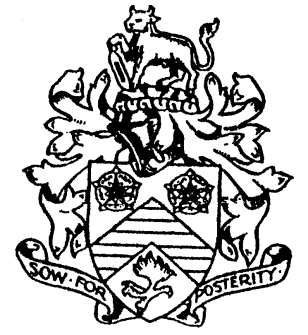 Longridge Town CouncilCouncil Offices, The Station BuildingBerry Lane, Longridge, PR3 3JPTelephone: 01772 782461email: clerk@longridge-tc.gov.ukwebsite: www.longridge-tc.gov.ukActionMin NoMayor's Welcome  and introduction of new Town Clerk3083Apologies for absence.  Apologies for absence were received from Cllrs Odix, Moon, Holden, Priest and Adamson3084Declarations of interests & written requests for disclosable pecuniary interest dispensationsCllr Rogerson - RVBC Planning & Development CommitteeCllr Rogerson - Agenda item 18 Grant Goosnargh & Longridge Show grant applicationCllr Rainford - Agenda item 18 - Field Day grant application3085Public ParticipationNone3086(1)Action List - way forward Towneley Gardens and Longridge Does Xmas groups(2)Meeting between Longridge in Bloom and Towneley Gardens group to be arrangedNext agenda - Longridge Does XmasApproval of  the minutes of the Town Council meeting held on the 13 March 2019The minutes of the meeting held on 13 March 2019 be recorded as a true record with the following amendment:  Min 3085 - The new clerk's name is Pownall not PagnallProposed: Cllr Rainford  Seconded: Cllr EverettUpdates and comments from the minutesMin 3065 - Working Groups In regards to working groups Towneley Gardens and Longridge does Xmas Cllr Everett said that it was LTC's responsibility and it should formally identify a way forward for these groups.  It was requested that this is put on the Action List.  Cllr Rainford commented that there was a desire to try and form a group incorporating Towneley Gardens and Longridge in Bloom.  A meeting needs to be arranged.Cllr Rogerson said that Towneley Gardens needed to be sorted right away. Cllr Rogerson also suggested that LTC could leave Longridge Does Xmas until after the election and it could be raised at the Annual meeting of electors.But  Cllr Ashcroft proposed that this should be an item on the next agenda.  Cllr Ashcroft felt that the starting point would be to ask RVBC if they would support it? a starting point was needed for discussion. Min 3074 - Cllr Ashcroft said he had thought LTC's conclusion on the Recycling centres consultation was to go along with it and to maintain facilities in Longridge.3087(1)Consult with contractors who quoted for boiler works whether this upgrade would be sufficient(2) email louise with an updateTommy - clarification of which lamp post they are talking aboutAnnual meeting of Electors agenda item - Provision of Doctors Surgeries/CCGAction list Min 2926 Cllr Rogerson explained the Boiler/Gas quotation to upgrade the meter from U6 to U16. Min 2917 Lighting for Tommy - Greenway electrical had now quoted and are proposing to feed from the lamp post next to the memorial garden - who owns the lamp post? Cllr Rogerson would look at the plans of the buildingMin2918 - CCG Cllr Ashcroft reminded Council of the history of this and that a meeting had recently taken place with GPS and Mr Gizzi.  LTC were still trying to arrange a meeting and response from David Armstrong and it is said that CCG has responsibility for Primary Care Services.   Following a meeting with Colin Hirst, RVBC a letter was sent to Mr Gizzi copying in the GP surgeries in Stonebridge and Berry Lane asking for confirmation of :  CCG present strategy to Local Councils and confirmation of which practices in the CCG area were given funding for capital schemes.  A report from 2015 identifies Longridge as being in need of immediate action.Cllr Rainford said that provision of doctors surgeries was a hot topic and it was decided that this should be 2nd topic on Annual Meeting of Electors Agenda3088Reports from Working Groups7.1     Longridge Loop –  on going7.2      The Recreational Field Memorial Working Group -   Cllr Moon waiting for information re flagging7.3      Towneley Gardens – 7.4        Longridge in Bloom -  suggested 7.3 and 7.4 join together - meeting is being arranged7.5       Longridge Does Xmas - this will be an agenda item on 10 April Agenda3089Consideration of planning & Licence applicationsCllr Holden was unable to attend the meeting but had sent comments in relation to planniing matters which were accepted by the Council as information3/2019/0185 The application is for a for a two storey side extension at 10 Fell Brow PrestonLTC: Object to the proposed timber cladding on the extension and would like to see matching materials.____________________________________________________3/2019/0086  Listed Building Consent to regularise unauthorised works to the property and for the amelioration of the unauthorised works including the erection of a new Juliet balcony at the rear at 44 Higher Road Longridge.LTC:  No objections providing it meets with current conservation area regulations_____________________________________________________3/2019/0038  The application is for the creation of a new driveway entrance at 34 Dilworth Lane Longridge.LTC: no objection subject to Highways being satisfied _____________________________________________________3090Receive Reports of meeting attended by Councillors.Longridge Field Day brochures/LTC newsletter - the field day committee were looking to put out brochures in the 2nd week of may - was it the intention of LTC to put out a newsletter - if they were delivered together the Field Day committee would split delivery costs.  The newsletter could be prepared in advance and any new information following the election could be added just before printing.  Cllr Rogerson said in principle he supported it.3091Email Preston BC re lack of consultation on planning applications on Longridge BoundaryReceive Reports from Principal CouncilsCllr Rogerson had attended the Economic Development meeting and Planning meeting - nothing specific to Longridge to report.  however there was a major application via Preston Borough Council which was opposite Seagalls Farm which hadn't been notified to neighbours and it had been put in in November.  The Clerk was asked to chase up the email sent to Preston BC re lack of consultation on Planning Applications on the boundary with Longridge.3092Clerk to email Inspector WinterTo receive Reports from Councillors on issues raised by residents and discuss Council responseCllr Everett - 12 Poplar Drive - retrospective planning refused - where was this at with the Borough Enforcement team?Cllr Rainford - reported an incident which had occurred at the Beer and Gin Festival at the Civic.  Doormen had been hired and following refusal of entry to the event one of them had been assaulted and there were also some vehicles were damaged.  Police had take 30 minutes to arrive.Cllr Ashcroft - White boards around the Preston Road development were these part of the original planning application?Cllr Rainford said they were standard practice these days.3092Budget/Building Committee meetings Specific agenda items would be reported on3093Items for the Website -Date of Annual Meeting of Electors - 21 May at 7pmCCG write up - Cllr Ashcroft would send to Clerk3094Accounts for Approval L Lund March Salary  £387.31 - timesheet had been authorised by Cllr AshcroftJ Airey March salary £294.35 - timesheet had been authorised by Cllr AshcroftDublcheck March Cleaning £525.40Longridge Log 2019 £35.00TH Electrical PAT Testing £80.00Vuetek - CCTV £6000.00Longridge Electrical - Fixing light in station toilet £49.02Terry Lewis - February £80.00St Lawrence with St Paul Longridge PCC  - Longridge Town Council Community Link articles x 10 £35.00Extra Accounts LSEC £8000.00ICO £40.00Paul Eland £280.00 - painting toiletsProposed:   Cllr Rainford  Seconded:   Cllr Everett3095Next AgendaAsset RegisterA copy was given to the Councillors.  Some additions were made  :Senior Play Area funding had been obtained  some time ago around 2010, Skate park funding had been obtained around 2010. 3096Clerk to arrange meeting with insurers prior to renewal date 1 JuneInsurance CoverStation Building and Town Council Policy - These were noted by the Council and it was felt that this should be part of the Buildings Committee remit.3097Next agendaField Day 8 June 2019 - to discuss arrangements if the Town Council want to have a space at the Field Day event.  Yes in principle but Cllr Ashcroft reminded Council that volunteers were required to put up and take down the gazebo and man the stall.  it would be a good way for new councillors to introduce themselves.3098Grants for consideration:Cllr Rainford left the meeting at 8.20pm and returned at 8.23pmField Day - financial support is requested towardspurchase of bunting to compliment the bunting already purchased in 2018purchase of one gazebo to be utilised by the Queens and their attendantsRoad Safety management chargesAmount requested:  £3251.37 (bunting £1701.60/Gazebo £823.77/Ventbrook £720.00)  Budget Group recommended :  Grant of £1750 (£750 from 18/19 and £1000 from 19/20 budget)-------------------------------------------------------------------------------------------------Cllr Rogerson left the meeting at 8.23pm and returned at 8.25Goosnargh and Longridge Agricultural Show - help requested towards the cost for covering the junior marquee which is supported by all local primary and high schools.  Amount requested - £1144.00 + VATBudget Group recommended : Grant of £1000Cllr Rainford said a caviatt should be added asking for a decent space at the show and Cllr Everett added that he would like to see something acknowledging the sponsorship from LTC.Proposed Cllr Byrne and seconded Cllr Ashcroft3099Clerk to invite Paul Haunch to meeting and to send the email to all Cllrs.Longridge Community Champions - Lancashire Volunteer Partnership (LVP) is the single gateway into public service volunteering funded by the Constabularly, Police & Crime Commissioner (PCC), Lancashire County Council (LCC), Blackpool and Blackburn Councils along with Lancashire Fire and Rescue Service (LFRS) etc.The PCC is piloting a new volunteer role aimed at Parish and Town Councils managed by LVP.  The pilot seeks a partnership with those Parish/Town Councils where the PCC will fund LVP to recruit, train and uniform a Community Champion Volunteer role which will provide local councils with a visible presence and support for community events, social action groups and vulnerable people etc. A volunteer role description is attached along with an MOU which they would expect councils to agree, basically stating they are covered by public liability insurance for volunteers, will task and provide them with a single point of contact and look after their welfare and communications ie they will become a parish council volunteer not managed by LVP. Paul Haunch at Lancashire police is willing to come along and speak with the Town CouncilLTC felt that this was a good idea and the Clerk was asked to invite Paul Haunch to a future meet and also the Annual Meeting of Electors to launch the initiative3100Clerk to contact LisaAnnual Meeting of Electors - 14 or 21 May the Civic Hall is free on those dates - confirmed as 21 May 2019  Clerk to contact Lisa who works with both the schools re invite to be speaker at Annual Meeting of Electors3101Election Thursday 2 May 2019 - deadline for nomination forms 3 April at 4pm3102 Clerk to write to LSEC and enclose chequeLSEC - settlement figure agreed £8000 information had been received and annalysed by Cllr Everett and the Budget Group recommended the figure of £8000.00 in full and final settlement3103Next Meeting  10 April 20193104